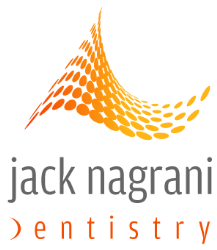 THIS NOTICE DESCRIBES HOW DENTAL INFORMATION ABOUT YOU MAY BE USED AND DISCLOSED AND HOW YOU CAN GET ACCESS TO THE INFORMATION. PLEASE REVIEW IT CAREFULLY.This Notice of Privacy Practices describes how we may use and disclose your protected health information (PHI) to carry out treatment, payment or health care operations (TPO) and for other purposes that are permitted or required by law. It also describes your rights to access and control your protected  health information. "Protected health information" is information about you, including demographic information, that may identify you and that relates to your past, present or future physical or mental health or condition and related health care services.Uses and Disclosures of Protected Health InformationYour protected health information may be used and disclosed by your dentist, our office staff and others outside of our office that are involved in your care and treatment for the purpose of providing health care services to you, to pay your health care bills, to support the operation of the dentist's practice, and any other use required by law.Treatment: We will use and disclose your protected health information to provide, coordinate, or manage your health care and any related services. This includes the coordination or management of your health care with a third party. For example, we would disclose your protected health information, as necessary, to a home health agency that provides care to you. For example, your protected health information may be provided to a dentist to whom you have been referred to ensure that the dentist has the necessary information to diagnose or treat you.Payment:Your protected health information will be used, as needed, to obtain payment for your health  care services. For example, obtaining approval for a hospital stay may require  that  your relevant protected  health information be disclosed to the health plan to obtain approval for the hospital admission.Healthcare Operations: We may use or disclose, as-needed, your protected health information in order to support the business activities of your dentist's practice. These activities include, but are not limited to, quality assessment activities, employee review activities, training of medical students, licensing, and conducting or arranging for other business activities. For example, we may disclose your protected health information to medical school students that see patients at our office. In addition, we may use a sign-in sheet at the registration desk where you will be asked to sign your name and indicate your dentist. We may also call you by name in the waiting room when your dentist is ready to see you. We may use or disclose your protected health information, as necessary, to contact you to remind you of your appointment.We may use or disclose your protected health information in the following situations without  your authorization. These situations  include: as Required By Law, Public Health issues as required by law, Communicable Diseases, Health  Oversight,  Abuse  or  Neglect,  Food  and  Drug  Administration  requirements,  Legal Proceedings,  Law Enforcement, Coroners, Funeral Directors, and Organ Donation, Research, Criminal Activity, Military Activity and National Security, Workers' Compensation, Inmates: Required Uses and Disclosures: Under the law, we must make disclosures  to  you and when  required  by the Secretary of the  Department  of Health  and Human  Services to investigate or determine our compliance with the requirements of Section 164.500.Other permitted  and required uses  and disclosures  will be made only with  your consent,  authorization  or opportunity to object unless required by law.You may revoke this authorization at any time, in writing, except to the extent that your dentist or the dentist's practice has taken an action in reliance on the use or disclosure indicated in the authorization.Your RightsFollowing is a statement of your rights with respect to your protected health information.You have the right to inspect and copy your protected health information.Under federal law, however, you may not inspect or copy the following records; psychotherapy notes; information compiled in reasonable anticipation of, or use in, a civil, criminal, or administrative action or proceeding, and protected health information that is subject to law that prohibits access to protected health information.You have the right to request a restriction of your protected health information. This means you may ask us not to  use or disclose any part  of your protected  health  information  for the  purposes  of treatment,  payment  or healthcare operations. You may also request that any part of your protected health information not be disclosed to family members or friends who may be involved in your care or for notification purposes as described in this Notice of Privacy Practices.  Your request  must  state  the specific restriction  requested  and  to  whom  you want the restriction to apply.Your dentist  is not required to agree to a restriction  that  you may request. If dentist believes it is in your best interest to permit use and disclosure of your protected  health information, your protected  health information will not be restricted. You then have the right to use another Healthcare Professional.You have the right to request to receive confidential communications from us by alternative means or at an alternative location. You have the right to obtain a paper copy of this notice from us, upon request, even if you have agreed to accept this notice alternatively i.e. electronically.You may have the right to have your dentist amend your protected health information. If we deny your request for amendment, you have the right to file a statement of disagreement with us and we may prepare a rebuttal to your statement and will provide you with a copy of any such rebuttal.You have the right to receive an accounting of certain disclosures we have made, if any, of your protected health information.We reserve the right to change the terms of this notice and will inform you by mail of any changes. You then have the right to object or withdraw  as provided in this notice.ComplaintsYou may complain to us or to the Secretary of Health and Human Services if you believe your privacy rights have been violated by us. You may file a complaint with us by notifying our privacy contact of your complaint.  We willnot retaliate against you for filing a complaint.This notice was published and becomes effective on/or before April 14, 2003.We are required by law to maintain the privacy of, and provide individuals with, this notice of our legal duties and privacy practices with respect to protected health information. If you have any objections to this form, please ask to speak with our HIPAA Compliance Officer in person or by phone at our Main Phone Number.Signature below is only acknowledgement that you have received this Notice of our Privacy Practices:Print Name:                                                          Signature                                                                 Date  	